Forum Emploi Talents Handicap : édition en ligne spéciale SEEPHdu 8 novembre au 6 décembre 2019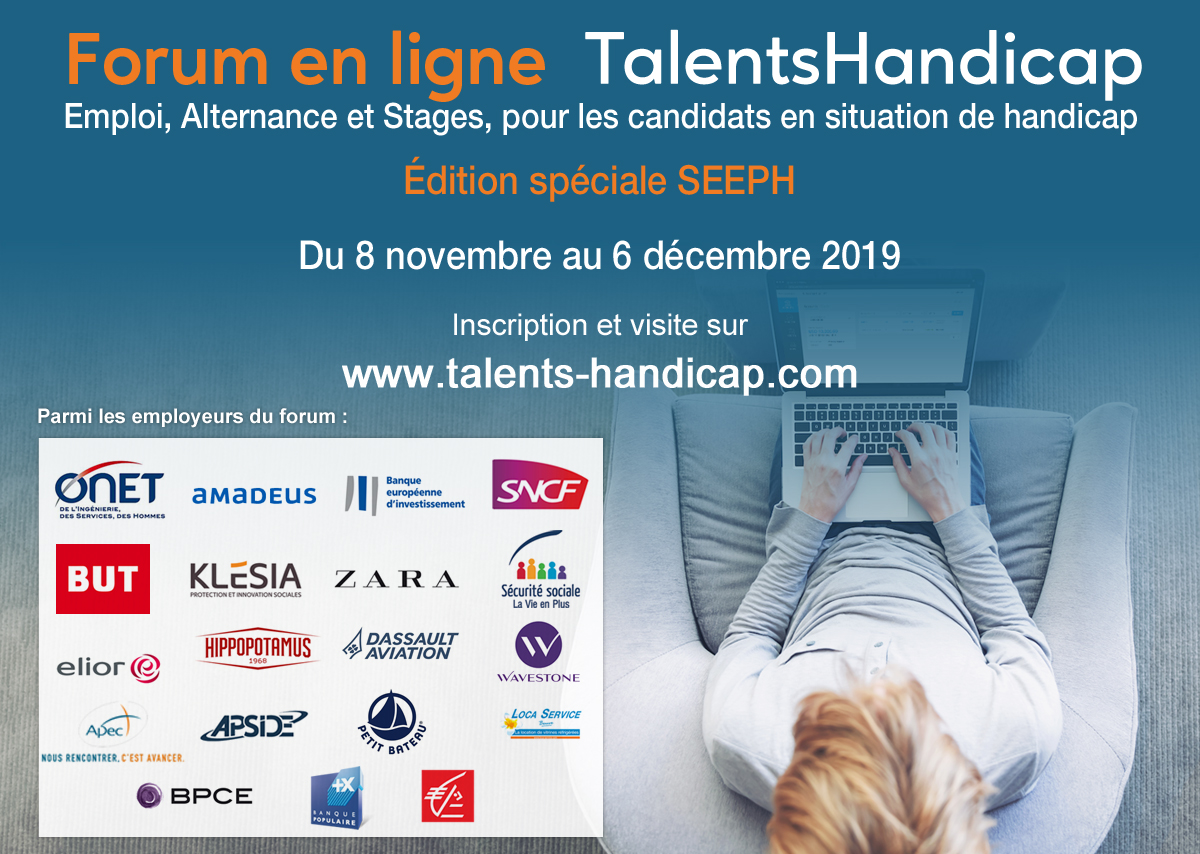 Cette année, la Semaine Européenne de l’Emploi des Personnes Handicapées (SEEPH) a lieu du 18 au 24 novembre 2019 en France. Cet événement est un temps fort annuel où de nombreuses actions (rencontres, conférences, ateliers, salons) sont organisées dans plusieurs régions pour sensibiliser les employeurs et les candidats et faciliter leur mise en relation. Talents Handicap, forum en ligne spécial SEEPH du 8 novembre au 6 décembre 2019 : Dans le cadre de ce temps fort national, le forum en ligne Talents Handicap, organise une édition spéciale pour la SEEPH, à visiter du 8 novembre au 6 décembre 2019, pour l’emploi des candidats en situation de handicap.Ouvert sur une période de 4 semaines, Talents Handicap effectue des actions en amont et pendant et en aval de la SEEPH, afin de donner plus de temps et de flexibilité aux participants dans la préparation et réalisation de leurs actions, afin de maximiser les chances d’une mise en relation ciblée et pertinente entre les employeurs partenaires et les candidats en situation de handicap.  Un forum national de référence : Talents Handicap est l’un des principaux forums en France en faveur de l’emploi des personnes en situation de handicap et de l’égalité des chances. Talents Handicap se distingue particulièrement par la qualité de ses mises en relation et la qualité de son accompagnement offert aux candidats et aux recruteurs.  Parmi les employeurs participants : Amadeus, Apec, Apside, Banque Populaire, BEI (Banque Européenne d’Investissement), BRED, BUT, Caisse d’Epargne, Dassault Aviation, Elior, Groupe BERTRAND, Groupe BPCE, Hippopotamus, KLESIA, Loca Service, ONET, Petit Bateau, Sécurité Sociale, SNCF, UCANSS, Wavestone, Zara (Groupe Inditex)Un forum pour tous les métiers et tous les types de contrats :Ce forum Talents Handicap est ouvert à tous les métiers et tous les types de contrats (CDI, CDD, Alternance en apprentissage ou professionnalisation, Stage, Intérim…). Inscription et visite à distance, sans se déplacer :Les candidats en situation de handicap peuvent participer au forum Talents Handicap partout en France, sans se déplacer, à partir d’un ordinateur, d’une tablette ou d’un smartphone.Inscription et visite gratuites à l’adresse : www.talents-handicap.comDécouvrez également nos autres services et dispositifs en faveur de l’emploi et du handicap : HandiAvenir : Dispositif où nos employeurs partenaires accompagnent des personnes en situation de handicap dans la réussite de leur avenir professionnel. Plus d’info sur ww.handi-avenir.frHandiHA.com : Salon en ligne des achats solidaires, pour favoriser les achats auprès des entreprises adaptées, des ESAT et des travailleurs indépendants handicapés (TIH). Plus d’info sur www.handiha.com Contact presse : Kristina KRASNIQI - 04 97 10 21 55 - kristina.krasniqi@talents-handicap.com